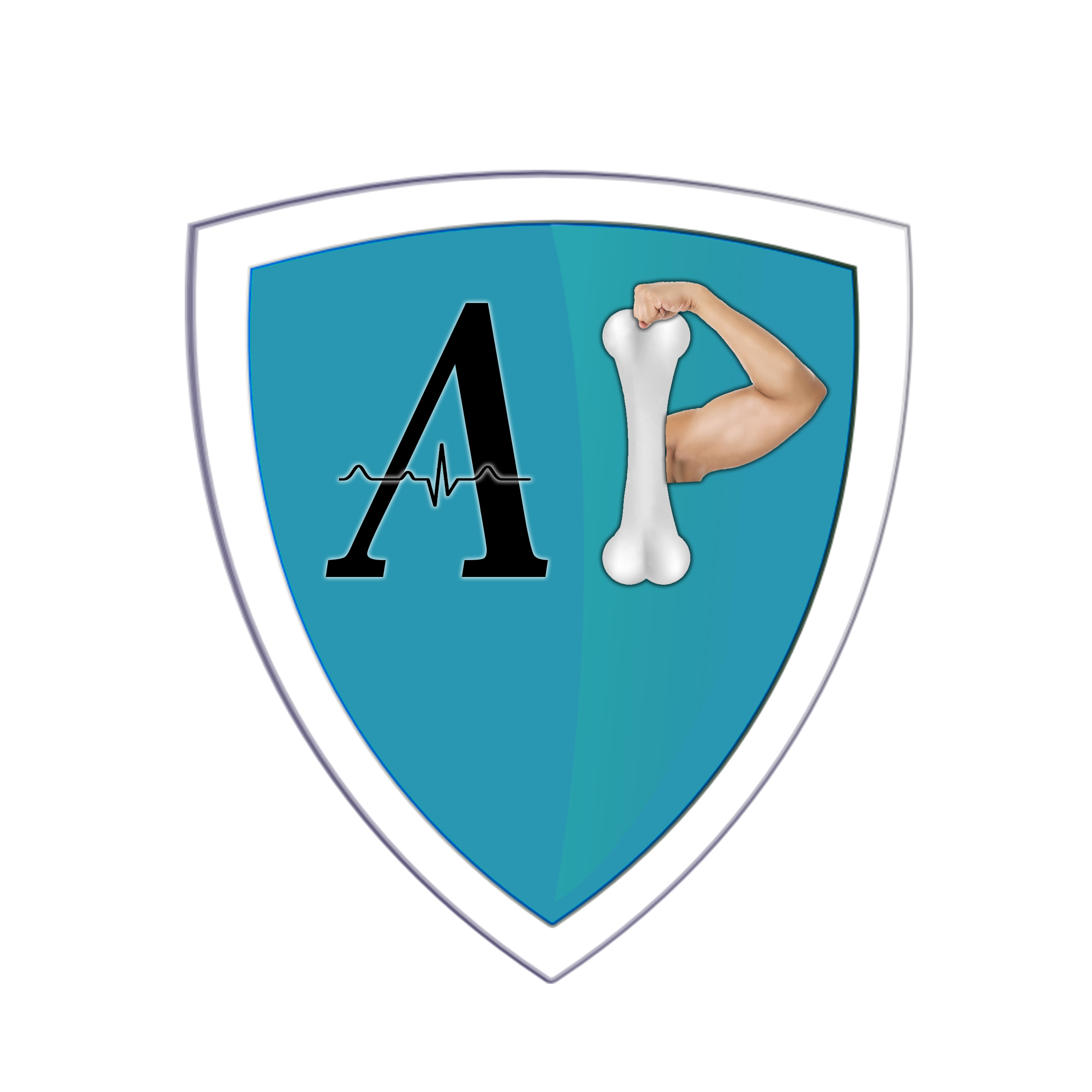 MENTORSHIP PROGRAM REGISTRATION FORMDate:     					Signature:      						CONTACT INFORMATIONCONTACT INFORMATIONCONTACT INFORMATIONCONTACT INFORMATIONCONTACT INFORMATIONCONTACT INFORMATIONCONTACT INFORMATIONCONTACT INFORMATIONCONTACT INFORMATIONCONTACT INFORMATIONCONTACT INFORMATIONCONTACT INFORMATIONFirst Name:Address:Address:Last Name:City:City: Province	 Province	Email:Phone Number:Phone Number:Postal Code:Postal Code:EDUCATION (Enter all that apply)EDUCATION (Enter all that apply)EDUCATION (Enter all that apply)EDUCATION (Enter all that apply)EDUCATION (Enter all that apply)EDUCATION (Enter all that apply)EDUCATION (Enter all that apply)EDUCATION (Enter all that apply)EDUCATION (Enter all that apply)EDUCATION (Enter all that apply)EDUCATION (Enter all that apply)EDUCATION (Enter all that apply) College, Year:      College, Year:     Institution:     Institution:     Institution:     Institution:     Institution:     Degree:      Degree:      Degree:      Degree:      Degree:      Undergraduate, Year:     Undergraduate, Year:     Institution:     Institution:     Institution:     Institution:     Institution:     Degree:      Degree:      Degree:      Degree:      Degree:       Masters, Year:      Masters, Year:     Institution:     Institution:     Institution:     Institution:     Institution:     Degree:      Degree:      Degree:      Degree:      Degree:       Doctorate, Year:      Doctorate, Year:     Institution:     Institution:     Institution:     Institution:     Institution:     Degree:      Degree:      Degree:      Degree:      Degree:       Current Student, Year:      Current Student, Year:      Current Student, Year:     Institution:     Institution:     Institution:     Institution:     Degree:      Degree:      Degree:      Degree:      Degree:      PRACTITIONER INFORMATIONPRACTITIONER INFORMATIONPRACTITIONER INFORMATIONPRACTITIONER INFORMATIONPRACTITIONER INFORMATIONPRACTITIONER INFORMATIONPRACTITIONER INFORMATIONPRACTITIONER INFORMATIONPRACTITIONER INFORMATIONPRACTITIONER INFORMATIONPRACTITIONER INFORMATIONPRACTITIONER INFORMATIONProfession:      Profession:      Profession:      Profession:      Profession:      Practicing for:  0-1 yr  1-3 yrs 3-5 yrs  5-8 yrs  8+ yrsPracticing for:  0-1 yr  1-3 yrs 3-5 yrs  5-8 yrs  8+ yrsPracticing for:  0-1 yr  1-3 yrs 3-5 yrs  5-8 yrs  8+ yrsPracticing for:  0-1 yr  1-3 yrs 3-5 yrs  5-8 yrs  8+ yrsPracticing for:  0-1 yr  1-3 yrs 3-5 yrs  5-8 yrs  8+ yrsPracticing for:  0-1 yr  1-3 yrs 3-5 yrs  5-8 yrs  8+ yrsPracticing for:  0-1 yr  1-3 yrs 3-5 yrs  5-8 yrs  8+ yrsCurrent Title:      Current Title:      Current Title:      Current Title:      Company Name:      Company Name:      Company Name:      # years/months: # years/months: # years/months: # years/months: # years/months: Current Title:      Current Title:      Current Title:      Current Title:      Company Name:      Company Name:      Company Name:      City: City: City: City: City: Training Background:Training Background:Training Background:Training Background:Training Background:Training Background:Training Background:Training Background:Training Background:Training Background:Training Background:Training Background:Where did you receive your training?
 Canada (Ontario)     Canada (Prov:  )USA (State:       ) Other:      Where did you receive your training?
 Canada (Ontario)     Canada (Prov:  )USA (State:       ) Other:      Where did you receive your training?
 Canada (Ontario)     Canada (Prov:  )USA (State:       ) Other:      Where did you receive your training?
 Canada (Ontario)     Canada (Prov:  )USA (State:       ) Other:      Where did you receive your training?
 Canada (Ontario)     Canada (Prov:  )USA (State:       ) Other:      Institution name:Institution name:Institution name:Institution name:Institution name:Institution name:Institution name:Where did you receive your training?
 Canada (Ontario)     Canada (Prov:  )USA (State:       ) Other:      Where did you receive your training?
 Canada (Ontario)     Canada (Prov:  )USA (State:       ) Other:      Where did you receive your training?
 Canada (Ontario)     Canada (Prov:  )USA (State:       ) Other:      Where did you receive your training?
 Canada (Ontario)     Canada (Prov:  )USA (State:       ) Other:      Where did you receive your training?
 Canada (Ontario)     Canada (Prov:  )USA (State:       ) Other:      Year:Year:Year:Year:Year:Year:Year:MENTORSHIP PROGRAM INFORMATION MENTORSHIP PROGRAM INFORMATION MENTORSHIP PROGRAM INFORMATION MENTORSHIP PROGRAM INFORMATION MENTORSHIP PROGRAM INFORMATION MENTORSHIP PROGRAM INFORMATION MENTORSHIP PROGRAM INFORMATION MENTORSHIP PROGRAM INFORMATION MENTORSHIP PROGRAM INFORMATION MENTORSHIP PROGRAM INFORMATION MENTORSHIP PROGRAM INFORMATION MENTORSHIP PROGRAM INFORMATION Anticipated start date:  /  /     Anticipated start date:  /  /     Anticipated start date:  /  /     Anticipated start date:  /  /     Anticipated start date:  /  /     Anticipated start date:  /  /     Briefly describe your reason(s) for seeking mentorship?Briefly describe your reason(s) for seeking mentorship?Briefly describe your reason(s) for seeking mentorship?Briefly describe your reason(s) for seeking mentorship?Briefly describe your reason(s) for seeking mentorship?Briefly describe your reason(s) for seeking mentorship?Anticipated start date:  /  /     Anticipated start date:  /  /     Anticipated start date:  /  /     Anticipated start date:  /  /     Anticipated start date:  /  /     Anticipated start date:  /  /     What topics are you most interested in?Salary/Compensation  Contracts & Negotiation 
 License Protection & Ethics  College Audit Prep 
 WSIB and MVA industry Professional DevelopmentWhat topics are you most interested in?Salary/Compensation  Contracts & Negotiation 
 License Protection & Ethics  College Audit Prep 
 WSIB and MVA industry Professional DevelopmentWhat topics are you most interested in?Salary/Compensation  Contracts & Negotiation 
 License Protection & Ethics  College Audit Prep 
 WSIB and MVA industry Professional DevelopmentWhat topics are you most interested in?Salary/Compensation  Contracts & Negotiation 
 License Protection & Ethics  College Audit Prep 
 WSIB and MVA industry Professional DevelopmentWhat topics are you most interested in?Salary/Compensation  Contracts & Negotiation 
 License Protection & Ethics  College Audit Prep 
 WSIB and MVA industry Professional DevelopmentWhat topics are you most interested in?Salary/Compensation  Contracts & Negotiation 
 License Protection & Ethics  College Audit Prep 
 WSIB and MVA industry Professional DevelopmentWhere did you hear about the program?Website:                                                               Friend  School   Other:                   Where did you hear about the program?Website:                                                               Friend  School   Other:                   Where did you hear about the program?Website:                                                               Friend  School   Other:                   Where did you hear about the program?Website:                                                               Friend  School   Other:                   Where did you hear about the program?Website:                                                               Friend  School   Other:                   Where did you hear about the program?Website:                                                               Friend  School   Other:                   Where did you hear about the program?Website:                                                               Friend  School   Other:                   Where did you hear about the program?Website:                                                               Friend  School   Other:                   Where did you hear about the program?Website:                                                               Friend  School   Other:                   Where did you hear about the program?Website:                                                               Friend  School   Other:                   Where did you hear about the program?Website:                                                               Friend  School   Other:                   Where did you hear about the program?Website:                                                               Friend  School   Other:                   PAYMENT OPTIONSPAYMENT OPTIONSPAYMENT OPTIONSPAYMENT OPTIONSPAYMENT OPTIONSPAYMENT OPTIONSPAYMENT OPTIONSPAYMENT OPTIONSPAYMENT OPTIONSPAYMENT OPTIONSPAYMENT OPTIONSPAYMENT OPTIONSCredit Card – Name on card:      VISA/MC #:      Expiry Date (yr/month):     /    Security Code (3 digits):   Credit Card – Name on card:      VISA/MC #:      Expiry Date (yr/month):     /    Security Code (3 digits):   Credit Card – Name on card:      VISA/MC #:      Expiry Date (yr/month):     /    Security Code (3 digits):   Credit Card – Name on card:      VISA/MC #:      Expiry Date (yr/month):     /    Security Code (3 digits):   Credit Card – Name on card:      VISA/MC #:      Expiry Date (yr/month):     /    Security Code (3 digits):   Credit Card – Name on card:      VISA/MC #:      Expiry Date (yr/month):     /    Security Code (3 digits):   Credit Card – Name on card:      VISA/MC #:      Expiry Date (yr/month):     /    Security Code (3 digits):   Electronic Money Transfer (EMT)Send to: physiotherapist.ap@gmail.comElectronic Money Transfer (EMT)Send to: physiotherapist.ap@gmail.comElectronic Money Transfer (EMT)Send to: physiotherapist.ap@gmail.comElectronic Money Transfer (EMT)Send to: physiotherapist.ap@gmail.comElectronic Money Transfer (EMT)Send to: physiotherapist.ap@gmail.com